Samtale om 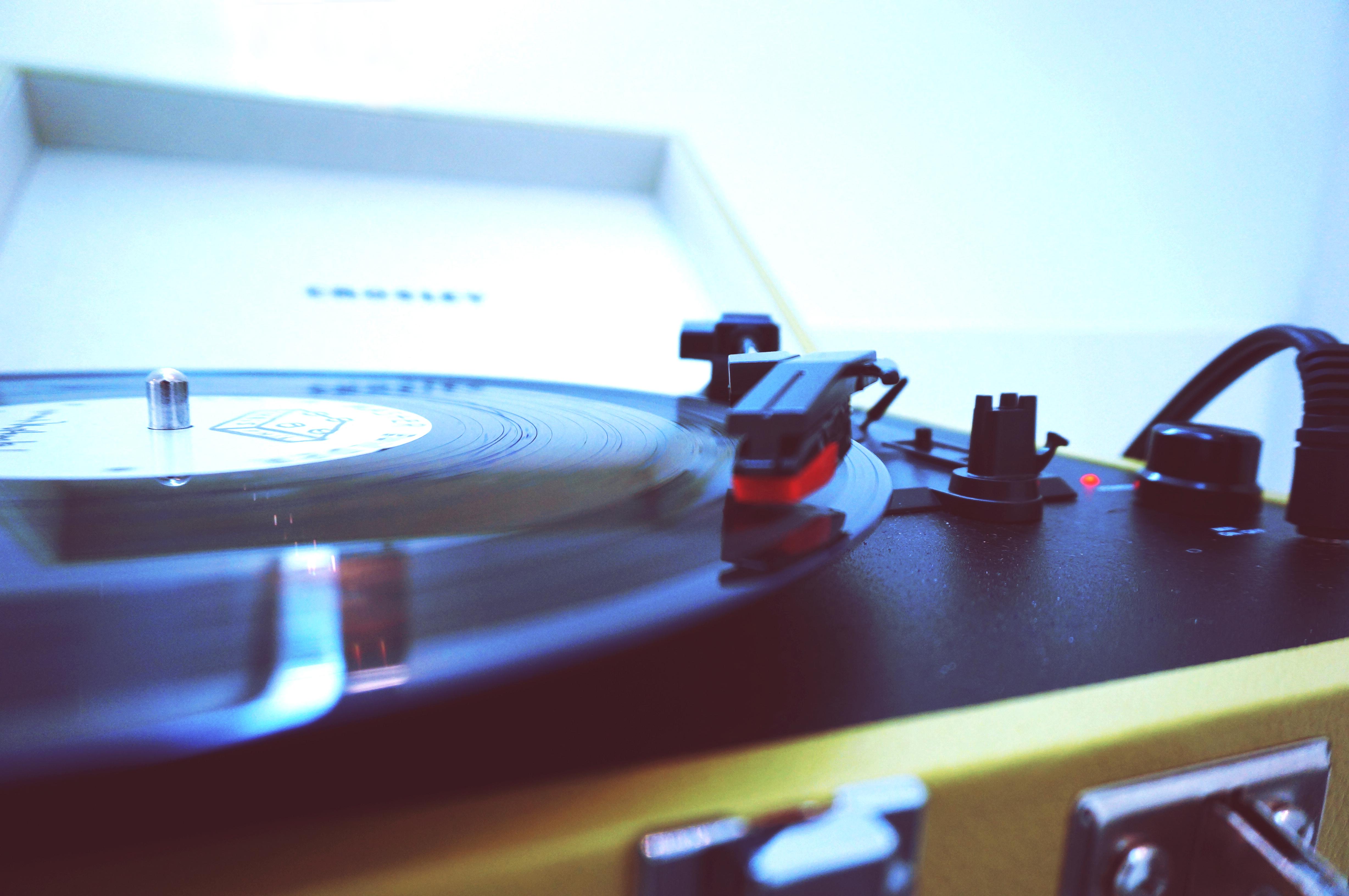 MusikDu skal forberede en samtale mellem din lærer og dig, hvor temaet er musik. Det vil være en fri samtale, som du har forberedt dig på.  I samtalen kommer vi ind på to ting:Dit forhold til musikPræsentation af en tysk musiker1. Dit forhold til musikFortæl om dit forhold til musik. Du kan komme ind på følgende:Was bedeutet Musik für dich?Welche Musik hörst du, und welche Art von Musik hörst du gern? Welche Musik hörst du nicht gern?Was ist deine Lieblingsband oder dein Lieblingssänger?Was ist dein Lieblingsmusikvideo?Was ist dein deutsches Lieblingslied?Wann und wo hörst du Musik?Hast du ein Konzert gesehen? Welche?Spielst du selbst ein Instrument?Erzähl von einer bestimmten Situation, wo Musik wichtig war…2. Præsentation af en tysk musikerVælg en tysk musiker/sanger/band fra Tyskland. Du skal fortælle om musikeren, og hvorfor du har valgt denne. Kom fx ind på følgende:Name:Alter:Wohnort:Musikart: Warum hast du diesen Musiker gewählt?Eksempler på tyske musikere:Culcha CandelaCroPeter FoxMarteriaSeeedBoss HossTonbandgerätBosseCluesoTim BendzoKraftwerkLena Meyer LandrutMark FosterFrida GoldIch und IchJulieNenaWir sind HeldenSilbermondRammsteinLaserkraftTokio HotelGODE VENDINGER TIL SAMTALENOm at indlede:Ich möchte gern von...erzählenOm at udtrykke sin mening:Ich bin der Meinung, dass…Meiner Meinung nach, ist das richtig…(efter min mening er det rigtigt)Ich finde, dass es richtig/falsch ist…Ich bin der Auffassung, dass… (jeg er af den opfattelse, at)Ich bin ganz einig/uneinigIch glaube, dass (jeg tror, at)Hvis man ikke forstår/er i tvivlEntschuldigung, das habe ich nicht verstandenIch bin nicht ganz sicherKannst du das bitte nicht wiederholen? (kan du ikke lige gentage det?)Wie bitte?